Yahara District Polar CubsFebruary 1, 2020Deerfield Rod & Gun Club4372 Rod and Gun RdDeerfield, WI  53531Get ready for some fun at our Polar Cubs event.  Cub Scouts and their families are invited to join us for some outdoor fun and adventures this February.  The day will start with an opening ceremony followed by winter activities.  Scouts will play games, explore nature and further develop their scout skills.  The opening ceremony will begin at 8:30 and activities will conclude at 2:00.  All Cub Scouts, Webelos and Siblings are welcome.  Cost:  Youth $12, Adults $5 before January 25. Lunch will be served during this event.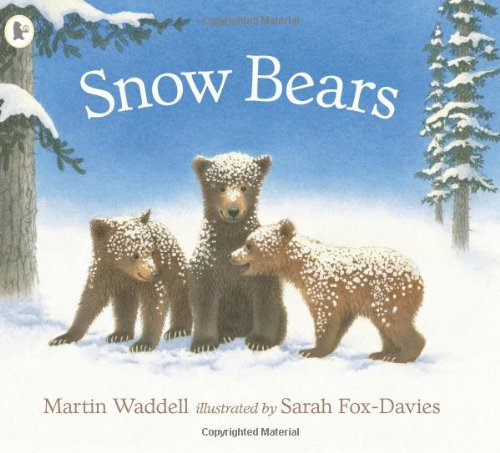 Event ContactsName	Title	Phone		EmailKelsey Schultz	Yahara District Activities	313-399-0075	kschultz027@gmail.comOliver Dupree	Yahara District Executive	608.273.1005	oliver.dupree@scouting.org